Цели и задачи:Закреплять знания о гласных звуках и буквах А, О, У.Формировать умение читать слова из пройденных букв УА,  АУ.Закреплять умение вслушиваться в звучание слова, узнавать и называть из него заданные звуки.Закреплять умение интонационно выделять заданные звуки в словах.Учить определять место заданного звука в слове (в начале, в конце, в середине).Учить соотносить звук и букву.Способствовать развитию фонематического слуха.Развивать моторику мелких мышц рук.Ход занятияI. Повторение.– Ребята, давайте вспомним с какими буквами и звуками мы уже познакомились. (А, О, У)– Какие это звуки? (Гласные)– Докажите, что они гласные. (Во рту нет преграды, когда мы их произносим)– Что любят делать гласные буквята? (Петь)(Можно провести артикуляционную гимнастику: воспитатель называет звук, только открывая рот, но не произнося его, дети должны догадаться, что это за звук и произнести его вслух.)– Давайте мы споём вместе с ними.На доске вывешивается плакат. Дети поют хором, индивидуально по выбору воспитателя.Поём вместе с гласными: А-О-У-А-ОУ-А-О-У-АО-У-А-О-УАу!      Уа!      А-а-а!     У-у-у!      О-о-о! – Молодцы!II. Основная часть.– Ребята, вы ничего не слышите? Кто-то сопит и пыхтит. Кто же это? Вы узнаете, отгадав загадку:Шубка – иголки,
Свернётся он – колкий, 
Рукой не возьмёшь.
Кто же это? (Ёж)– Только наш Ёжик  не очень шустро бегает по осеннему лесу. – Хотите узнать почему? Тогда слушайте… (Воспитатель рассказывает переделанную сказку М. Пляцковского «Ёжик, которого можно было погладить», использует картинки худ. В.Сутеева.)Все ежи на свете – колючие. Не правда ли? На них столько острых иголок, что не дотронешься даже. А по головке погладить – и вовсе нельзя. Поэтому их никто никогда и не приласкал ни разу. 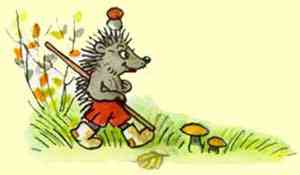  Брел Ежик по лесу. Видит: пень торчит. А на том пеньке сидит Зайчонок и кашу манную из тарелки ест. И не просто ест, а столовой ложкой. Съел Зайчонок всю кашу и сказал: – Спасибо, мама! Подошла к Зайчонку мама Зайчиха, по головке лапкой погладила и похвалила: – Молодец! Какой у меня воспитанный сынок растет! А Ежику, которого никто никогда не гладил так ласково, вдруг стало грустно. До того грустно, что он даже заплакал. Увидела Зайчиха, что Ежик плачет, и спрашивает: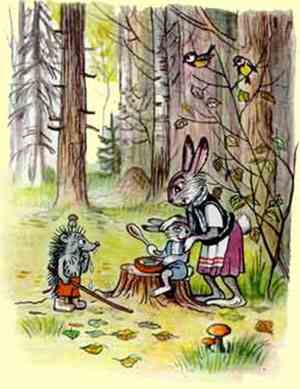 – Кто тебя обидел? – Никто не обидел, – отвечает Ежик. – А почему тогда у тебя слезинки на глазах? – Потому, что вы Зайчонка... погладили... лапкой. – Разве тебя твоя мама не гладит? – Не гладит. Никто меня не гладит. – Я бы тебя, малыш, погладила, если бы... если бы ты не был таким колючим, – пожалела Ежика Зайчиха. – Конечно, она бы тебя погладила, – вмешался Зайчонок. – Но можно очень даже просто лапку уколоть. – А если я не буду колючим? – вдруг спросил Ежик. – Тогда другое дело, – говорит Зайчиха. – Но ведь это невозможно? – Ребята, как же нам помочь Ёжику?– Надо собрать все разбросанные листья в три кучки А, О, У, чтобы Ёжику удобнее было кататься по ним и нацепить на колючки листочки.(На доске появляются буквы А, О, У. Рядом с доской на столе лежат листочки клёна, берёзы и дуба. С обратной стороны листьев прикреплены картинки животных. Ребята выходят по очереди к столу и выбирают лист. Называют слово-картинку и определяют, какой звук «спрятался»  в этом слове [А], [О], [У]. Определяют место звука в слове и прикрепляют лист возле нужной буквы на доске). – Ура! – крикнул Ежик и стал кувыркаться, стал кататься по земле до тех пор, пока не нацепил на все свои иголки целый ворох опавших листьев. Он стал похож на пестрый разноцветный шарик. 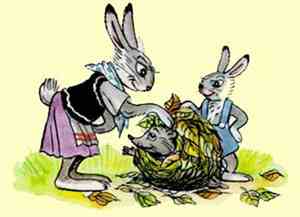 Когда шарик этот подкатился к Зайчихе, она сразу не поняла, в чем дело. Но Ежик просунул сквозь листья черную кнопочку носа и пробормотал: – Теперь я... совсем... не колючий. Правда? Зайчиха улыбнулась и погладила Ежика. – Молодцы, ребята! Помогли Ёжику. III. Физминутка.Игра с мячом «Назови детёнышей».Воспитатель бросает мяч ребёнку, называя животное. Ребёнок, называя детёныша, возвращает мяч.IV. Развитие мелкой моторики. Развивать умение находить нужную буквы и разукрасить её в заданный цвет. Это и домашнее задание.Раскрась Ёжика по буквам. Там, где букв нет, раскрась любым цветом. Удачи!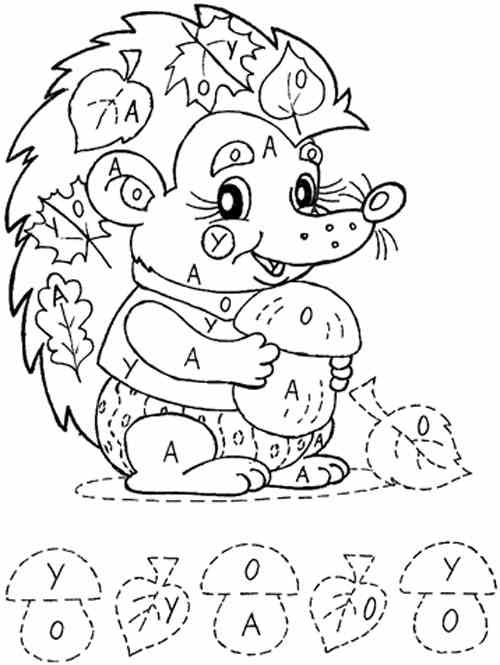 А – коричневый, У – красный, О – жёлтыйV. Подведение итогов.– Что делали на занятии?– Какие гласные буквы и звуки вспомнили?– Кому помогали?– Понравилось или нет?Спасибо за занятие. (Детям выдаются призы-штампики). Занятие закончилось. Наводим порядок на столах. Можете быть свободны.Конспект занятия по математике в старшей группе по ФГОС.Цель: 1.Упражнять в количественном и порядковом счете, пространственной ориентировке и ориентировке на листе бумаги, упорядочении полосок по длине. 2.Закрепить умение быстро находить геометрические фигуры определенного размера и цвета. 3.Закрепить знания детей в решение задач в пределах 10. 4. Развивать логическое мышление, умение мыслить, рассуждать, доказывать. 5. Воспитывать целеустремленность, устойчивость, интерес к математическим знаниям. Демонстрационный материал: буквы: М; О; Л; О; Д; Ц; Ы; мост, геометрические фигуры, таблица с картинками: лист, ягода, ромашка, гриб, елка. Раздаточный материал: - 5 цветных полосок: белая, оранжевая, голубая, красная, желтая; - таблица с картинками: лист, ягода, ромашка, гриб, елка. Предварительная работа: дидактические игры: «Составление геометрических фигур из счетных полочек», «Цепочка примеров», «Помоги Чебурашке найти и справить ошибку», « Назови число». Ход непосредственной образовательной деятельности:1.Организационный момент.(Воспитатель читает детям письмо.)Вос-ль: «- Здравствуйте ребята. Я, королева математики услышала, что вы знаете цифры, фигуры, любите заниматься математикой. Поэтому я приготовила для вас подарок сюрприз. Но чтобы получить его, вам необходимо совершить путешествие и выполнить мои задания. Если вы смелые, решительные, уверенные в своих силах, тогда отправляйтесь в путь. Счастливого пути». 
- Уверены в своих силах и знаниях? (Ответ ты детей.)Вос-ль: - Тогда отправляемся в математическую страну! Вос-ль: - Ребята, вы любите путешествовать?- Тогда угадайте, на чем мы отправимся в путешествие сегодня. Вос-ль: - В поле лестница лежит, Дом по лестнице бежит. (Поезд.) Вос-ль: - Как вы догадались, что это поезд? Ну что же, давайте, приготовим свои поезда – и в путь-дорогу… 
Вос-ль: - У вас на столе лежат карточки с изображением поезда и полоски. Составьте поезд из полосок от самой короткой до самой длинной. Вос-ль: - Составили? Поехали…(Звучит музыка)Вос-ль: - А в пути поиграем. - Сколько всего вагонов у поезда? (Пять.)- Каким по порядку стоит голубой вагон? (Третьим.) - Вагон, какого цвета стоит четвертым? (Красный вагон.) - Какой по порядку вагон стоит между белым и голубым?(Вторым.) - Какого цвета вагон левее желтого? (Красного.) - Какого цвета вагон правее красного? (Желтого.) Вос-ль: - За правильное выполненное задания я вам дарю букву…(«М»). Вос-ль: - Впереди еще много заданий. И за каждое задание вы будите получать по букве. В конце путешествия посмотрим, что из этих букв можно составить. 2.Вос-ль: - Вот наш поезд прибыл, на первую станцию называется она «Лесная». Вос-ль: - На этой станции вы должны быть внимательными и наблюдательными. Посмотрите на картинку и перечислите, что растет в лесу? Вос-ль: - Запомните расположение и выложите на своих листах точно такое же изображение. Вос-ль: - Хорошо справились с моим заданием. За это я вам дарю букву…(«О»). 3.Вос-ль: - Мы с вами продолжаем наше путешествие к следующей станции.(Звучит музыка)Вос-ль: - Пока мы едем, давайте немного отдохнем.Пальчиковая гимнастика «Пальчики здороваются».
Кулачки мы вместе сложим –Нашим пальчикам поможем, Разогнуться и подняться. И друг с другом повстречаться Снова кулачки прижмем Разгибаем, загибаем Снова в кулачки сжимаем. Заниматься продолжаем. 
Вос-ль: - Вот и доехали до следующей. Станция «Отгадай-ка»!4.Вос-ль: - На этой станции нас ждут с вами загадки: - Сколько спинок у трех свинок? (3) - Сколько хвостов у двух котов? (2) - Сколько животиков у пяти бегемотиков? (5) - Сколько рогов у двух быков? (4) - Сколько у коня копыт, когда конь в траве лежит? (4) - Сколько задних лап у двух зайчат? (4) - Сколько домишек у ста муравьишек? (1) Вос-ль: - Отлично справились с моими загадками. Постарались. За это я вам дарю букву… («Л»).Вос-ль: - Отправляемся дальше в путь к следующей станции.(Звучит музыка.)5.Ребята дальше поезд двигаться не может, впереди разрушен мост и пока мы его не починим, мы не сможем ехать дальше. Посмотрите, что же случилось. Выходите из-за столов. Вос-ль: - Что вы видите? Как вы думаете? Из чего сделан мост? Вос-ль: - Правильно, из геометрических фигур, но нескольких фигур не хватает, они лежат рядом с мостом их нужно вставить на место, чтобы он был целым. Давайте посмотрим, все ли фигуры одинаковые по форме? 
(Дети выполняют задание.)Вос-ль: - Мы починили мост, за это я вам дарю букву…(«О»), поезд может наш двигаться дальше, отправляемся, занимайте свои места.(Звучит музыка.)
6.Вос-ль: - Вот и еще с одним заданием справились. Чтобы вы не скучали, пока мы едем на поезде, послушайте такую задачу: - У бабушки 2 правых тапочка и два левых. Сколько тапочек она наденет на правую ногу? (1) Почему? А как думаешь ты?Вос-ль: - А вот и следующая. Станция «Веселые знаки и цифры». Вос-ль: - На этой станции мы будем ставить знак =. - А когда мы ставим знак ровно? 
- А что нужно сделать, чтобы поставить знак =? - Добавьте те предметы, которых мало и поставьте правильно знак. (Дети выполняют задание.)- Случай странный, Случай редкий, Цифры в ссоре, Вот те на! Со своей стоять соседкой, Не желает ни одна, Нужно цифры помирить, И их строй восстановить. Вос-ль: - Нужно выстроить числовой ряд от 1 до 9. Вос-ль: - Сейчас поиграем в игру: «Угадай числа». Игра «Угадай числа».Вос-ль: - Я буду называть вам числа, а вы, взяв нужную карточку с цифрами, покажите какое число больше (меньше) названного на 1. - Какое число стоит до 7? После 7? - Угадайте, какое число больше 5 и меньше 7? - Какое число стоит до 9? После 9? Вос-ль: - Замечательно, вы справились с этими заданиями. За ваше внимание, сообразительность я дарю вам букву… («Д»).7.Вос-ль: - Наше путешествие продолжается.(Звучит музыка.)Вос-ль: - Следующая остановка. Станция «Задачкино»! Вос-ль: - На этой станции нам предстоит решать следующие задачи: - В саду росло четыре яблони. Одну из них сломало бурей. Сколько яблонь осталось в целости? - Один мальчик пас пять овец, а другой – на одну овцу больше. Сколько овец пас другой мальчик? - В пруду плавают старая утка и семь молодых уток. Сколько всего уток в пруду? - Рыбак поймал четыре щуки и два карася. Сколько всего рыб поймал рыбак? - У мухи шесть ног, а у паука на две больше. Сколько ног у паука? Вос-ль: - Я довольна вашими знаниями и умениями решение задач. И дарю вам буквы… («Ц, Ы»). 8.Вос-ль: - Вот и подошло к концу наше путешествие в страну «Математика». Давайте вернемся с вами в наш детский сад.(Звучит музыка.)Вос-ль: - Хотите узнать, что приготовила вам королева Математика?Вос-ль: - Перед вами лежит листок в клеточку, возьмите его, на нем мы будем рисовать. Но для этого нужно быть внимательными, рисовать в том направление, в котором я буду говорить. На листочке стоит точка от нее и будем рисовать. . 1 1 1 3 2 3 . 1 1 2 3 6 1 . 3 1 1 1 1 1 . 1 1 6 3 2 1 . 1 3 2 3 1 1 . 1 3 1 1 3 1 Вос-ль: - Что же получилось у вас?Итог.Вос-ль: - А кто скажет, где мы с вами побывали? Что вам понравилось? Что запомнили больше? Вос-ль: - Хотели бы вы составить из наших букв слово. Какое получилось слово? «Молодцы!» (Ответы детей.)Вос-ль: - Поздравляю вас. Наэтом наше путешествие закончилось.                   Аннотация к рабочей программе воспитателяРабочая образовательная программа разработана на основе основной общеобразовательной программы дошкольного образования МБДОУ «Детский сад с.зубочистка вторая», и программы «От рождения до школы» (под редакцией Н. Е. Вераксы, В.В. Гербовой, Т.С. Комаровой)   в соответствии с Федеральными государственными требованиями к структуре основной общеобразовательной программы дошкольного образования и соответствует нормативным и законодательным актам:ФЗ «ОБ ОБРАЗОВАНИИ» В РОССИЙСКОЙ ФЕДЕРАЦИИ  (в ред. Федеральных законов от 07.05.2013 N 99-ФЗ, от 23.07.2013 N 203-ФЗ); Типовым положением о дошкольном образовательном учреждении» Приказ Министерства образования и науки РФ от 27 октября 2011 г. №2562 , (вступил в силу на основании Постановления Правительства РФ от 16.04.2012 N 300);"О гигиенических требованиях к максимальной нагрузке на детей дошкольного возраста в организованных формах обучения", Инструктивно-методическое письмо от 14.03.2000 г. № 65/23-16;Постановление Главного государственного санитарного врача РФ от 15.05.2013 N 26 "Об утверждении СанПиН 2.4.1.3049-13 "Санитарно-эпидемиологические требования к устройству, содержанию и организации режима работы дошкольных образовательных организаций"
(вместе с "СанПиН 2.4.1.3049-13. Санитарно-эпидемиологические правила и нормативы...");Приказа Министерства образования и науки Российской Федерации от 23 ноября 2009 г. N 655 «Об утверждении и введении в действие федеральных государственных требований к структуре основной общеобразовательной программы дошкольного образования»; Методическими рекомендациями по составлению образовательной программы ДОУ  N 655 от 23 ноября 2009 г. Уставом ГБДОУ №19 и нормативными документами ГБДОУ №19Рабочая программа  учитывает возрастные особенности  и потребности детей дошкольников по возрастным периодам, а так же ориентирована на выполнение социального заказа родителей. Каждая Рабочая программа содержит Пояснительную записку, в которой  даётся краткая характеристика группы, описываются возрастные особенности детей в соответствии с возрастной группой и программно – методическое обеспечение образовательного процесса в данной возрастной группе.В разделе «Организационные условия жизнедеятельности детей»  изложены рекомендации по организации жизнедеятельности детей, режим дня  данной возрастной группы, описано проектирование воспитательно-образовательного процесса и совместной образовательной деятельности детей и взрослых.В разделе «Содержание образовательной работы по освоению детьми образовательных областей» размещаются задачи образовательной деятельности в   данной возрастной группе  и перспективные планы проведения непосредственно-образовательной и совместной деятельности с детьми по направлениям и образовательным областям:1.  Направление: Физическое развитие1.1. Образовательная область: «Физическая культура»1.2. Образовательная область: «Здоровье» 2. Направление: Социально-личностное развитие детей  2.1. Образовательная область: «Социализация»  2.2. Образовательная область: «Безопасность» 2.3. Образовательная область: «Труд»  3. Направление: Познавательно-речевое развитие 3.1. Образовательная область: «Познание»  3. 2. Образовательная область: «Чтение художественной литературы»3.3. Образовательная область: «Коммуникация»4. Направление: Художественно-эстетическое развитие4.1. Образовательная область: «Музыка»4.2. Образовательная область: «Художественное творчество» В Рабочей программе  так же имеются разделы «Педагогический мониторинг достижения планируемых промежуточныхрезультатов освоения  интегративныхкачеств  детьми», «Содержание просветительской работы и  взаимодействия с родителями на учебный год» и список используемой литературы. Рабочая программа разработана в соответствии с принципами и подходами, определёнными Федеральными государственными требованиями к структуре основной общеобразовательной программы дошкольного образования:– обеспечивает единство воспитательных, развивающих и обучающих целей и задач процесса образования детей дошкольного возраста;– основывается на комплексно-тематическом принципе построения образовательного процесса;– предусматривает решение программных образовательных задач в совместной деятельности взрослого и детей и самостоятельной деятельности детей не только в рамках непосредственно образовательной деятельности, но и при проведении режимных моментов в соответствии со спецификой дошкольного образования;– предполагает построение образовательного процесса на адекватных возрасту формах работы с детьми;– строится с учётом принципа интеграции образовательных областей в соответствии с возрастными возможностями и особенностями воспитанников, спецификой и возможностями образовательных областей. Структура и содержание Рабочей программы определена сроком на 1 год и корректируется воспитателями в соответствии с реальными условиями, дополняется  календарным планированием работы и комплексно-тематическим планом, а так же Рабочими программами музыкального руководителя.Пингвиний пляж (Г. Снегирёв)Около Антарктиды со стороны Африки есть маленький островок. Он скалистый, покрыт льдинами. И вокруг в холодном океане плавают льдины. Всюду крутые скалы, только в одном месте берег низкий - это пингвиний пляж. С корабля мы выгрузили свои вещи на этот пляж.Пингвины вылезли из воды, столпились у ящиков. Бегают по мешкам, клюют их и громко кричат, переговариваются: никогда они не видели таких удивительных вещей!Один пингвин клюнул мешок, голову склонил набок, постоял, подумал и громко что-то сказал другому пингвину. Другой пингвин тоже клюнул мешок; вместе постояли, подумали, поглядели друг на друга и громко закричали: «Карр!. . Каррр!. .»Тут ещё пингвины с гор прибежали на нас смотреть. Много их собралось; задние на передних напирают и кричат, как на базаре. Ещё бы: ведь они первый раз увидели людей, и каждому хочется вперёд пролезть, посмотреть на нас, клюнуть мешок.Вдруг слышу, сзади кто-то танцует.У нас был большой лист фанеры. Он лежал на камнях, и пингвины на нём устроили танцы. Пробежит пингвин по фанере, назад вернётся, ещё раз пробежит, да ещё лапкой притопнет!Очередь выстроилась - всем хочется потанцевать.Один пингвин поскользнулся на гладкой фанере и на брюхе проехал, другие тоже стали падать и кататься.Весь день они танцевали на фанере. Я её не убирал. «Пускай, - думаю, - повеселятся; они, наверное, радуются, что мы приехали».Вечером пингвины построились в одну шеренгу и ушли. Один пингвин на меня загляделся и отстал. Потом он догнал остальных пингвинов, но никак не мог идти в ногу, потому что всё на меня оглядывался.Конспект занятия  по Обучению  к  грамоте в старшей группеДанное занятие позволяет детям старшей группы детского сада закрепить знания о гласных звуках и буквах А, О, У. За основу занятия взята сказка М.Пляцковского «Ежик, которого можно было погладить». Помогая ежику, дети закрепляют знания о гласных буквах А, О, У, учатся определять место заданного звука в слове, соотносить звук и букву.ОУАВолкГусьАистОсликЖук ЗаяцЕнотУжлисаБобрПетухЖираф У коровы – телёнок.
У свиньи – поросёнок.
У овцы – ягнёнок.
У собаки – щенок.
У кошки – котёнок.У совы – совёнок.
У лошади – жеребёнок.
У лисы – лисёнок.
У утки – утёнок.
У льва – львёнок. И т.д.